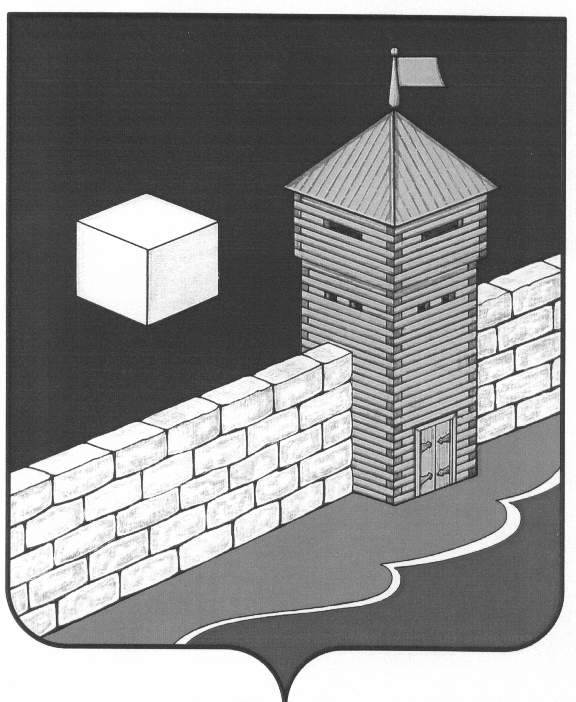 АДМИНИСТРАЦИЯ СЕЛЕЗЯНСКОГО СЕЛЬСКОГО ПОСЕЛЕНИЯРАСПОРЯЖЕНИЕ05.02.2020 г. № 11            с.СелезянОб условиях и сроках проведения аукциона по продаже имущества Селезянского сельского поселенияРуководствуясь Федеральным законом от 21 декабря 2001 года № 178-ФЗ «О приватизации государственного и муниципального имущества»:Аукцион по продаже имущества Селезянского сельского поселения:- нежилое здание, площадью 276,4 (двести семьдесят шесть целых и четыре десятых) квадратных метров, находящееся на земельном участке, общей площадью 1865 (одна тысяча восемьсот шестьдесят пять) квадратных метров, расположенного по адресу: Челябинская область, Еткульский район, д.Назарово, ул.Даровского, д.39 (1 лот), провести в сроки, установленные законодательством, начиная прием заявок с 10.02.2020 г., открытый по составу участников и форме подачи предложений о цене имущества. Начальная цена аукциона определена в соответствии с Федеральным законом от 29 июля 1998 года № 135-ФЗ «Об оценочной деятельности в Российской Федерации» и составляет 457000 (четыреста пятьдесят семь) рублей.Определить сумму задатка для участия в аукционе в размере 20 % начальной цены – 91400 (девяносто одна тысяча четыреста) рублей 00 копеек.Шаг аукциона (величина повышения начальной цены) установить в размере: 1% от начальной цены имущества – 4570 (четыре тысячи пятьсот сембдесят) рублей.Организацию за проведение аукциона и заключение договора купли-продажи возложить на Антонову С.А.Контроль исполнения настоящего распоряжения оставляю за собой.Глава Селезянского сельского поселения                                В.А. Старков                         